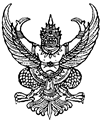 ประกาศองค์การบริหารส่วนตำบลเขาไพรเรื่อง  รายชื่อผู้ขอรับสิทธิ์เงินอุดหนุนเพื่อการเลี้ยงดูเด็กแรกเกิด ประจำปีงบประมาณ พ.ศ. 2562 ครั้งที่ 3     ตามที่ รัฐบาลมีนโยบายให้จ่ายเงินอุดหนุนเพื่อการเลี้ยงดูเด็กแรกเกิด ที่เกิดตั้งแต่วันที่ 1 ตุลาคม ๒๕๕๘ เป็นต้นไป ปีงบประมาณ 2559 รายละ ๔๐๐ ต่อเดือน และรายละ ๖๐๐ บาท ต่อเดือน ปีงบประมาณ 2560 เป็นต้นไป โดยเด็กมีสัญชาติไทย และอยู่ในครัวเรือนยากจนและครัวเรือนที่เสี่ยงต่อความยากจน นั้น	     อาศัยระเบียบกรมกิจการเด็กและเยาวชนว่าด้วยหลักเกณฑ์การจ่ายเงินอุดหนุนเพื่อการเลี้ยงดูเด็ก แรกเกิด พ.ศ. ๒๕๕๘ องค์การบริหารส่วนตำบลเขาไพร ได้ดำเนินการรับลงทะเบียนผู้ขอรับสิทธิ์เงินอุดหนุนเพื่อการเลี้ยงดูเด็กแรกเกิดและตรวจสอบคุณสมบัติแล้ว จึงขอประกาศรายชื่อผู้ขอรับสิทธิ์เงินอุดหนุนเพื่อการเลี้ยงดูเด็กแรกเกิด จำนวน 2 ราย รายละเอียดตามบัญชีแนบท้ายประกาศนี้ โดยจะปิดประกาศเป็นระยะเวลา ๑๕ วัน หากไม่มีผู้คัดค้าน ให้ถือว่าผู้มีรายชื่อตามบัญชีแนบท้ายประกาศนี้ เป็นผู้มีสิทธิ์รับเงินอุดหนุนเพื่อการเลี้ยงดูเด็กแรกเกิด หากมีผู้คัดค้านขอให้แจ้งที่องค์การบริหารส่วนตำบลเขาไพร	     ทั้งนี้ ผู้ขอรับสิทธิ์จะได้รับเงินอุดหนุนเพื่อการเลี้ยงดูเด็กแรกเกิดหลังจากนำสูติบัตรของเด็กมายื่นเพื่อแสดงว่าเด็กเกิดระหว่าง วันที่ ๑ ตุลาคม ๒๕61 - ๓๐ กันยายน ๒๕๖2  	     จึงประกาศมาให้ทราบโดยทั่วกัน			ประกาศ ณ วันที่ 9 มกราคม ๒๕๖2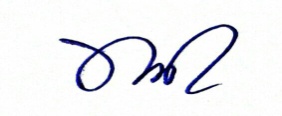                                                              ( นายทรรศนฤทธิ์    ดำสุข )                                                        นายกองค์การบริหารส่วนตำบลเขาไพรบัญชีแนบท้ายประกาศองค์กรปกครองส่วนท้องถิ่นองค์การบริหารส่วนตำบลเขาไพรเรื่อง รายชื่อผู้ขอรับสิทธิ์เงินอุดหนุนเพื่อการเลี้ยงดูเด็กแรกเกิดประจำปีงบประมาณ พ.ศ. 2562    ลำดับที่ชื่อ – สกุลหมายเลขประจำตัวประชาชนที่อยู่กำหนดคลอดบุตร1นางสาวอาทิตยา  ไข่เขียว		ทองมูณี1 9209 00013 60 5112 หมู่ที่ 2  ตำบลเขาไพร อำเภอรัษฎา จังหวัดตรังธันวาคม  25612นางสาววไลลักษณ์  ผ่องแผ้ว		ทองมูณี1 8002 00009 26 629 หมู่ที่ 2  ตำบลเขาไพร อำเภอรัษฎา จังหวัดตรังธันวาคม  2561